Publicado en España el 03/04/2018 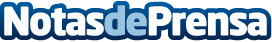 Iris 360 Studios lanza su nuevo servicio de creación de aplicaciones de Realidad Aumentada para empresasLas compañías podrán convertir en aumentable cualquier elemento gráfico relacionado con su actividad y distribuirlo en Google Play y Apple Store a través de su aplicación propia. Datos de contacto:Lorenzo Héctor Salamanca León651140889Nota de prensa publicada en: https://www.notasdeprensa.es/iris-360-studios-lanza-su-nuevo-servicio-de Categorias: Comunicación Marketing E-Commerce Dispositivos móviles http://www.notasdeprensa.es